Co do plastu NEpatří: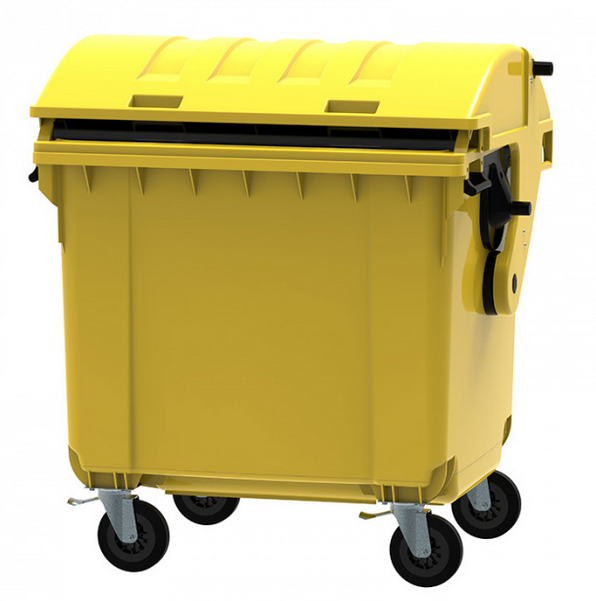 • plastové potrubí• zahradní hadice• linoleum• kabely, izolace kabelů• žaluzie• platíčka od léků• gumové koberečky do aut• pláštěnky• gumové rukavice, holínky / boty• bazény• plavací pomůcky pro děti / nafukovací lehátka• plastové lišty (elektrika)